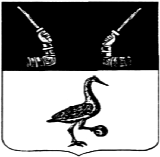 Администрация муниципального образования Приозерский муниципальный район Ленинградской областиП О С Т А Н О В Л Е Н И Епроектот    «___» июня 2021 года   №________ В соответствии с областным законом Ленинградской области от 15.03.2021 года №26-оз «Об установлении ограничения продажи несовершеннолетним товаров для личных и бытовых нужд граждан, содержащих  сжиженный углеводородный газ, на территории Ленинградской области и о внесении изменений в областной закон «Об административных правонарушениях», областным законом Ленинградской области от 15.03.2021 года №24-оз «О внесении изменений в статьи 1.3 и 1.9 областного закона «Об административных правонарушениях»,  Федеральным законом от 06.10.2003 года № 131-ФЗ «Об общих принципах организации местного самоуправления в Российской Федерации», областным законом Ленинградской области от 02.07.2003 года № 47-оз «Об административных правонарушениях», руководствуясь Уставом муниципального образования Приозерский муниципальный район Ленинградской области, администрация муниципального образования Приозерский муниципальный район Ленинградской области ПОСТАНОВЛЯЕТ:1. Внести дополнения в Перечень должностных лиц администрации муниципального образования Приозерский муниципального района Ленинградской области, уполномоченных составлять протоколы об административных правонарушениях, предусмотренных областным законом Ленинградской области от 02.07.2003 №47-оз «Об административных правонарушениях» (далее Перечень), утвержденный постановлением администрации муниципального образования Приозерский муниципальный район Ленинградской области от 25 сентября 2020 №3121, следующего содержания:1.1 Строки 4 и 5 Перечня дополнить статьей 2.13 областного закона Ленинградской области от 02.07.2003 №47-оз «Об административных правонарушениях»1.2 Дополнить строкой 11, следующего содержания:  2. Указанным в пункте 1 настоящего постановления должностным лицам администрации муниципального образования Приозерский муниципальный район Ленинградской области, уполномоченных составлять протоколы об административных правонарушениях, при реализации предоставленных полномочий руководствоваться нормами Кодекса Российской Федерации об административных правонарушениях, областным законом Ленинградской области от 02.07.2003 №47-оз «Об административных правонарушениях».3. Ответственным должностным лицам администрации муниципального образования Приозерский муниципальный район Ленинградской области внести в должностные инструкции лиц, уполномоченных на составление протоколов об административных правонарушениях,  предусмотренных статьей	20.25 часть 1 Кодекса Российской Федерации об административных правонарушениях изменения, в части полномочий по составлению протоколов об административных правонарушениях, предусмотренных статьей	20.25 часть 1 Кодекса Российской Федерации об административных правонарушениях.4. Настоящее постановление подлежит опубликованию на официальном сайте администрации муниципального образования Приозерский муниципальный район Ленинградской области.5. Контроль за исполнением настоящего постановления возложить на председателя административной комиссии администрации муниципального образования Приозерский муниципальный район Ленинградской области (Полищук В.С.)Глава администрации                                                                                      А. Н. СоклаковСогласовано:Полищук В.С.Соколов С.А.Михалева И.Н.Евдокимов Д.А.исп. Тимофеева Н.В.тел. 8(81379) 35-545Разослано: дело-2,  админ. комиссия-1, , зам.главы – 2, юр.отдел -1, орг. отдел - 1, ОГХ – 1, ОКХ – 1, СМИ-1Лист  согласованияК проекту постановления (распоряжения) от «___»_____________ 20____    №________ О внесении дополнений в Перечень должностных лиц администрации муниципального образования Приозерский муниципальный район Ленинградской области, уполномоченных составлять протоколы об административных правонарушениях, предусмотренных областным законом Ленинградской области от 02 июля 2003 №47-оз «Об административных правонарушениях», утвержденный постановлением администрации муниципального образования Приозерский муниципальный район Ленинградской области от 25 сентября 2020 №3121»Структурное подразделение ____________________________________________________Исполнитель:Ведущий специалист-юрисконсульт юридического отдела  Н.В. ТимофееваТелефон:35-54511- Председатель административной комиссии,- Заместитель председателя административной комиссии,- ответственный секретарь административной комиссиистатья: 20.25 часть 1 Кодекса Российской Федерации об административных правонарушенияхСогласующее лицоЗамечания Виза согласования(дата, подпись)Заместитель главы администрации по  жилищно-коммунальному хозяйствуПолищук В.С.«____»________20___Начальник отдела городского хозяйстваСоколов С.А.«____»________20___Начальник юридического отделаМихалева И.Н.«____»________20___Начальник отдела организационной работыЕвдокимов Д.А.«____»________20___